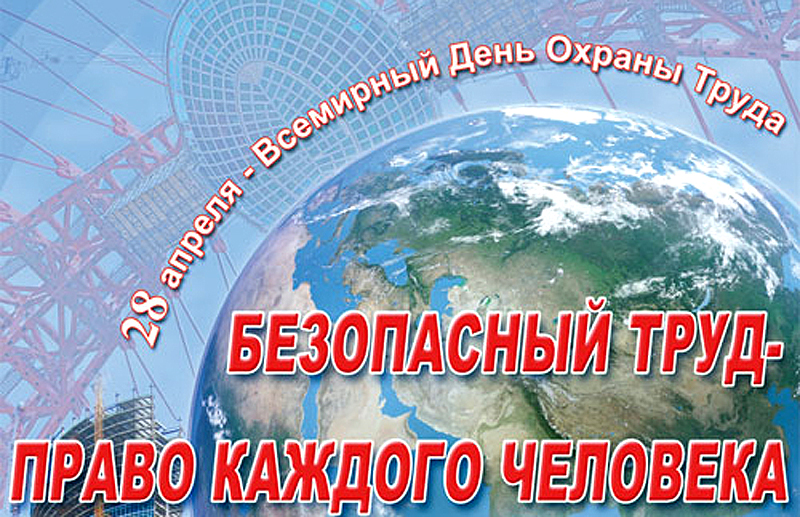 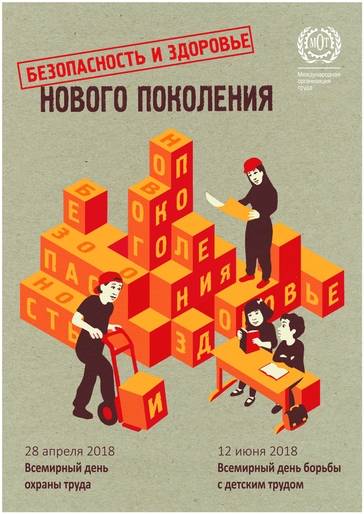 Всего членов профсоюза: 29 чел. Присутствовало: 20 чел. Председатель Самсонова Н.А.ПОВЕСТКА ДНЯ:1. О проведении Всемирного дня охраны труда в 2018 году2. Отчет о проделанной работе уполномоченного по охране труда и ознакомление с Постановлением «О примерных положениях о СУОТ».3. Об участии в областном конкурсе фотографий «Профсоюз за охрану труда!»4. Об участии в первомайской акции профсоюзов.1.СЛУШАЛИ:По первому вопросу выступила председатель профкомаСамсонова Н.А., которая поздравила членов профсоюза с Всемирным днем охраны труда – международной акцией по развитию идей безопасного и достойного труда, который проводится под девизом«Охрана труда: молодые работники особенно уязвимы» и продемонстрировала презентацию об истории и значении  создания Всемирного дня охраны труда.Она познакомила с Обращением главного технического инспектора труда областной организации Профсоюза А.Г. Сергиенко о проведениимероприятий к Всемирному днюохраны труда с целью привлечения внимания общественности к состоянию условий, охраны труда и здоровья, соблюдению требований безопасности на рабочих местах, также  о том, что высокий уровень травматизма у молодых  работников обусловлен недостатком опыта, знаний и компетенций. «По данным статистики молодые работники в возрасте от 15 до 29 лет на 50% чаще подвергаются риску получения производственной травмы, чем более опытные работники».Надежда Алексеевна рассказала о том, что в трудовом коллективе ОУ на сегодняшний день работников до 30 лет нет, но при осуществлении образовательного процессаперед коллективом стоит задача охраны здоровья и профилактики травматизма среди обучающихся.В связи с этим, работодатель – директор МБОУ Зазерской СОШ совместно с профсоюзным комитетом, классными руководителями  занимаются вопросами безопасности работников и обучающихся во время образовательного процесса, проводя профилактические мероприятия такие как: беседы по охране жизни  и здоровья, по пожарной, дорожной, антитеррористической безопасности, тренировочные занятия по эвакуации из здания школы  и другие. Она подчеркнула, что работая с молодежью необходимо повышать культуру охраны труда и здоровья, компетенции и знания в сфере безопасности и охраны труда, занимаясь созданием безопасных условий труда на каждом рабочем месте работников, мы обеспечиваем безопасность жизни и здоровья обучающихся.В заключении онапознакомила с планом мероприятий по проведению в 2018 г. «Года охраны труда в Профсоюзе» Тацинской районной организации Общероссийского Профсоюза образования и предложила членам профсоюза принять активное участие в них.ПОСТАНОВИЛИ: 1. Повышать культуру охраны труда и здоровья, работая с молодежью при осуществлении образовательного процесса.                                      2. Принять активное участие в мероприятиях, посвященных Году охраны труда в Профсоюзе в 2018 году.ГОЛОСОВАЛИ: «за» единогласно.2.СЛУШАЛИ: Самсонову Н.А. с Отчетом о проделанной работе уполномоченного по охране трудаПигарева В.И. за 2017-2018 учебный год. Надежда Алексеевна познакомила с Примерным положением о системе управления охраной труда в общеобразовательной организации (Постановление Президиума ООПрофсоюза №20 от 19.01.2018 г. «О Примерных положениях о СУОТ»)ПОСТАНОВИЛИ: 1.Работу уполномоченного по охране труда за 2017-2018 учебный год считать удовлетворительной.                                                                          2. Уполномоченному по охране труда продолжить совместно с работодателем работу по специальной оценке условий труда работников ОУ для обеспечения безопасности образовательного процесса и профилактическую деятельность по охране труда в школе.                   3. Первичной профсоюзной организации совместно с руководителем ОУ руководствоваться в работе Примерным положением о системе управления охраной труда.ГОЛОСОВАЛИ: «за» единогласно.3. СЛУШАЛИ: Рягузову О.Н. ответственную за информационно-массовую работу в профкоме, которая познакомила с Положением областного конкурса  фотографий «Профсоюз за охрану труда!», который будет проходить до 5 октября 2018 г.ПОСТАНОВИЛИ: 1. Принять участие в областном  конкурсе  фотографий «Профсоюз за охрану труда!».ГОЛОСОВАЛИ: «за» единогласно.4. СЛУШАЛИ: Самсонову Н.А., которая познакомила с Постановлением Ростовской областной организации № 8-3 от 05.04.2018 г. «Об участии в первомайской акции профсоюзов в 2018 году», об установлении с 1 мая 2018 г. МРОТ в сумме 11 163 рубля в месяц, что составит 100% от величины прожиточного минимума трудоспособного населения в целом по Российской Федерации за 2 квартал 2017 г.  Она призвала членов профсоюза  принять участие во Всероссийской первомайской акции профсоюзов «За достойный труд, за  социальную справедливость!» 1 мая 2018 г.Выступила: Медведева Л.В. директор школы выступила с предложением принять участие в первомайской акции профсоюзов заранее - 28 апреля в день Всемирного дня охраны труда. В преддверие первомайских праздников нужно всем педагогам с обучающимися выйти на субботник для наведения порядка на территории школьного двора и прилегающей к нему улицы, Братской могилы, предварительно проведя  с работниками и детьми инструктажи по технике безопасности. Выступила: Самсонова Н.А. председатель профкома с предложением подготовить лозунги для участия во Всероссийской  первомайской акции Рягузовой О.Н.ПОСТАНОВИЛИ: 1. Принять участие в первомайской акции профсоюзов заранее, а именно  28 апреля, проведя в этот день субботник членами профсоюза, а именно педагогами совместно с обучающимися и другими работниками школы.2. Провести  инструктажи безопасности по охране труда во время проведения работ по благоустройству территории школьного двора с работниками и обучающимися под роспись во избежание травматизма и несчастных случаев.3. Информацию о проделанной работе с фотоотчетом предоставить в Тацинскую районную организацию ОПО и разместить на профсоюзном стенде и страничке «Мой профсоюз».ГОЛОСОВАЛИ: «за» единогласно.Председатель первичной профсоюзной  организации МБОУ Зазерской СОШ:                      Самсонова Н.А.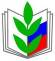 ПРОФСОЮЗ РАБОТНИКОВ НАРОДНОГО ОБРАЗОВАНИЯ И НАУКИ РОССИЙСКОЙ ФЕДЕРАЦИИ(ОБЩЕРОССИЙСКИЙ ПРОФСОЮЗ ОБРАЗОВАНИЯ)ТАЦИНСКАЯ РАЙОНАЯ ОРГАНИЗАЦИЯПЕРВИЧНАЯ ПРОФСОЮЗНАЯ ОРГАНИЗАЦИЯМУНИЦИПАЛЬНОГО БЮДЖЕТНОГО ОБЩЕОБРАЗОВАТЕЛЬНОГО УЧРЕЖДЕНИЯ ЗАЗЕРСКОЙ СРЕДНЕЙ ОБЩЕОБРАЗОВАТЕЛЬНОЙ ШКОЛЫПРОФСОЮЗНОЕ СОБРАНИЕ ПРОТОКОЛПРОФСОЮЗ РАБОТНИКОВ НАРОДНОГО ОБРАЗОВАНИЯ И НАУКИ РОССИЙСКОЙ ФЕДЕРАЦИИ(ОБЩЕРОССИЙСКИЙ ПРОФСОЮЗ ОБРАЗОВАНИЯ)ТАЦИНСКАЯ РАЙОНАЯ ОРГАНИЗАЦИЯПЕРВИЧНАЯ ПРОФСОЮЗНАЯ ОРГАНИЗАЦИЯМУНИЦИПАЛЬНОГО БЮДЖЕТНОГО ОБЩЕОБРАЗОВАТЕЛЬНОГО УЧРЕЖДЕНИЯ ЗАЗЕРСКОЙ СРЕДНЕЙ ОБЩЕОБРАЗОВАТЕЛЬНОЙ ШКОЛЫПРОФСОЮЗНОЕ СОБРАНИЕ ПРОТОКОЛПРОФСОЮЗ РАБОТНИКОВ НАРОДНОГО ОБРАЗОВАНИЯ И НАУКИ РОССИЙСКОЙ ФЕДЕРАЦИИ(ОБЩЕРОССИЙСКИЙ ПРОФСОЮЗ ОБРАЗОВАНИЯ)ТАЦИНСКАЯ РАЙОНАЯ ОРГАНИЗАЦИЯПЕРВИЧНАЯ ПРОФСОЮЗНАЯ ОРГАНИЗАЦИЯМУНИЦИПАЛЬНОГО БЮДЖЕТНОГО ОБЩЕОБРАЗОВАТЕЛЬНОГО УЧРЕЖДЕНИЯ ЗАЗЕРСКОЙ СРЕДНЕЙ ОБЩЕОБРАЗОВАТЕЛЬНОЙ ШКОЛЫПРОФСОЮЗНОЕ СОБРАНИЕ ПРОТОКОЛПРОФСОЮЗ РАБОТНИКОВ НАРОДНОГО ОБРАЗОВАНИЯ И НАУКИ РОССИЙСКОЙ ФЕДЕРАЦИИ(ОБЩЕРОССИЙСКИЙ ПРОФСОЮЗ ОБРАЗОВАНИЯ)ТАЦИНСКАЯ РАЙОНАЯ ОРГАНИЗАЦИЯПЕРВИЧНАЯ ПРОФСОЮЗНАЯ ОРГАНИЗАЦИЯМУНИЦИПАЛЬНОГО БЮДЖЕТНОГО ОБЩЕОБРАЗОВАТЕЛЬНОГО УЧРЕЖДЕНИЯ ЗАЗЕРСКОЙ СРЕДНЕЙ ОБЩЕОБРАЗОВАТЕЛЬНОЙ ШКОЛЫПРОФСОЮЗНОЕ СОБРАНИЕ ПРОТОКОЛПРОФСОЮЗ РАБОТНИКОВ НАРОДНОГО ОБРАЗОВАНИЯ И НАУКИ РОССИЙСКОЙ ФЕДЕРАЦИИ(ОБЩЕРОССИЙСКИЙ ПРОФСОЮЗ ОБРАЗОВАНИЯ)ТАЦИНСКАЯ РАЙОНАЯ ОРГАНИЗАЦИЯПЕРВИЧНАЯ ПРОФСОЮЗНАЯ ОРГАНИЗАЦИЯМУНИЦИПАЛЬНОГО БЮДЖЕТНОГО ОБЩЕОБРАЗОВАТЕЛЬНОГО УЧРЕЖДЕНИЯ ЗАЗЕРСКОЙ СРЕДНЕЙ ОБЩЕОБРАЗОВАТЕЛЬНОЙ ШКОЛЫПРОФСОЮЗНОЕ СОБРАНИЕ ПРОТОКОЛ
28 апреля 2018 г.
х. Зазерский
х. Зазерский
х. Зазерский
                                    №4